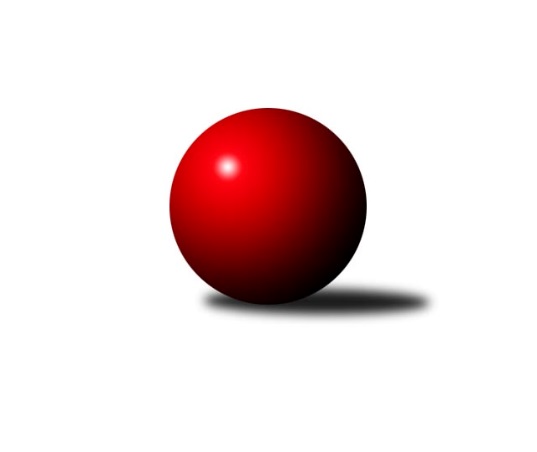 Č.15Ročník 2023/2024	16.2.2024Nejlepšího výkonu v tomto kole: 2799 dosáhlo družstvo: KK Moravská Slávia Brno DJihomoravský KP1 sever 2023/2024Výsledky 15. kolaSouhrnný přehled výsledků:SOS Židenice	- SK Brno Žabovřesky 	5:3	2471:2443	6.0:6.0	13.2.KK Moravská Slávia Brno B	- TJ Slovan Ivanovice 	7:1	2658:2524	8.0:4.0	14.2.TJ Sokol Husovice D	- KK Velen Boskovice 	2:6	2555:2557	7.0:5.0	14.2.KK Slovan Rosice C	- KK Moravská Slávia Brno D	0.5:7.5	2582:2799	2.0:10.0	15.2.KK Réna Ivančice 	- KK Moravská Slávia Brno C	7:1	2602:2426	7.0:5.0	16.2.KK Blansko B	- SKK Veverky Brno	4:4	2612:2576	6.0:6.0	16.2.Tabulka družstev:	1.	KK Moravská Slávia Brno B	15	13	0	2	86.5 : 33.5 	106.5 : 73.5 	 2608	26	2.	KK Réna Ivančice	15	12	1	2	85.0 : 35.0 	112.5 : 67.5 	 2582	25	3.	SOS Židenice	16	10	0	6	64.5 : 63.5 	106.5 : 85.5 	 2490	20	4.	KK Blansko B	15	8	3	4	71.0 : 49.0 	96.5 : 83.5 	 2571	19	5.	KK Moravská Slávia Brno C	15	8	2	5	69.0 : 51.0 	92.0 : 88.0 	 2515	18	6.	SK Brno Žabovřesky	15	8	2	5	67.0 : 53.0 	103.0 : 77.0 	 2592	18	7.	KK Velen Boskovice	15	7	1	7	64.0 : 56.0 	90.5 : 89.5 	 2575	15	8.	SKK Veverky Brno	16	7	1	8	67.0 : 61.0 	104.5 : 87.5 	 2565	15	9.	KK Moravská Slávia Brno D	15	7	0	8	67.0 : 53.0 	98.5 : 81.5 	 2604	14	10.	TJ Slovan Ivanovice	15	3	0	12	31.0 : 89.0 	62.0 : 118.0 	 2445	6	11.	KK Slovan Rosice C	15	2	0	13	33.5 : 86.5 	72.0 : 108.0 	 2489	4	12.	TJ Sokol Husovice D	15	1	0	14	22.5 : 97.5 	47.5 : 132.5 	 2274	2Podrobné výsledky kola:	 SOS Židenice	2471	5:3	2443	SK Brno Žabovřesky 	Soňa Lahodová	 	 227 	 226 		453 	 1:1 	 426 	 	241 	 185		Eduard Ostřížek	Jiří Krev	 	 214 	 222 		436 	 2:0 	 392 	 	192 	 200		Oldřich Šikula	Ivana Majerová	 	 217 	 206 		423 	 2:0 	 387 	 	185 	 202		Milan Hepnárek	Petr Woller	 	 191 	 193 		384 	 0:2 	 411 	 	213 	 198		Vladimír Vondráček	Pavel Suchan	 	 185 	 175 		360 	 0:2 	 404 	 	192 	 212		Petr Kouřil	Ladislav Majer	 	 187 	 228 		415 	 1:1 	 423 	 	216 	 207		Richard Coufalrozhodčí:  Vedoucí družstevNejlepší výkon utkání: 453 - Soňa Lahodová	 KK Moravská Slávia Brno B	2658	7:1	2524	TJ Slovan Ivanovice 	Ondřej Němec	 	 210 	 268 		478 	 1:1 	 425 	 	212 	 213		Pavel Lasovský ml.	Jan Bernatík	 	 210 	 213 		423 	 2:0 	 358 	 	176 	 182		Radim Pytela	Ilona Olšáková	 	 216 	 232 		448 	 1:1 	 462 	 	244 	 218		Petr Pokorný	Petr Lang	 	 209 	 233 		442 	 2:0 	 427 	 	203 	 224		Milan Svobodník	Dalibor Lang	 	 230 	 208 		438 	 1:1 	 427 	 	212 	 215		Zdeněk Čepička	Ivo Hostinský	 	 220 	 209 		429 	 1:1 	 425 	 	199 	 226		Pavel Pokornýrozhodčí:  Vedoucí družstevNejlepší výkon utkání: 478 - Ondřej Němec	 TJ Sokol Husovice D	2555	2:6	2557	KK Velen Boskovice 	Tomáš Hudec	 	 193 	 233 		426 	 1:1 	 421 	 	205 	 216		Antonín Pitner	Klaudie Kittlerová	 	 215 	 201 		416 	 1:1 	 431 	 	208 	 223		Jana Fialová	Robert Pacal	 	 212 	 221 		433 	 2:0 	 410 	 	201 	 209		Petr Michálek	Jan Veselovský	 	 215 	 204 		419 	 1:1 	 423 	 	214 	 209		Tomáš Sychra	Tomáš Peřina	 	 203 	 235 		438 	 1:1 	 439 	 	219 	 220		Petr Papoušek	Martin Sedlák	 	 217 	 206 		423 	 1:1 	 433 	 	216 	 217		Petr Ševčíkrozhodčí:  Vedoucí družstevNejlepší výkon utkání: 439 - Petr Papoušek	 KK Slovan Rosice C	2582	0.5:7.5	2799	KK Moravská Slávia Brno D	Milan Čech	 	 213 	 200 		413 	 0:2 	 471 	 	258 	 213		František Kellner	Alfréd Peřina	 	 214 	 225 		439 	 0:2 	 501 	 	240 	 261		František Kramář	Roman Rychtárik	 	 196 	 220 		416 	 0:2 	 465 	 	229 	 236		Radka Šindelářová	Petr Mecerod	 	 206 	 201 		407 	 0:2 	 443 	 	224 	 219		Jiří Kisling	Petr Vaňura	 	 222 	 213 		435 	 1:1 	 447 	 	217 	 230		Tereza Nová	Magda Winterová	 	 246 	 226 		472 	 1:1 	 472 	 	237 	 235		Roman Janderkarozhodčí: Petr MecerodNejlepší výkon utkání: 501 - František Kramář	 KK Réna Ivančice 	2602	7:1	2426	KK Moravská Slávia Brno C	Eduard Kremláček	 	 206 	 211 		417 	 1:1 	 403 	 	191 	 212		Petra Jeřábková	Karel Šustek	 	 198 	 194 		392 	 0:2 	 411 	 	204 	 207		Martina Prachařová	Tomáš Čech	 	 226 	 220 		446 	 1:1 	 432 	 	206 	 226		Filip Žažo	Tomáš Buršík	 	 236 	 235 		471 	 2:0 	 411 	 	219 	 192		Petr Žažo	Pavel Harenčák	 	 204 	 213 		417 	 1:1 	 406 	 	210 	 196		Zdeněk Ondráček	Jaroslav Mošať	 	 232 	 227 		459 	 2:0 	 363 	 	186 	 177		Zdeněk Žižlavskýrozhodčí: Luděk KolářNejlepší výkon utkání: 471 - Tomáš Buršík	 KK Blansko B	2612	4:4	2576	SKK Veverky Brno	Miroslav Flek	 	 233 	 203 		436 	 1:1 	 454 	 	215 	 239		Martin Zubatý	Vít Janáček	 	 207 	 227 		434 	 1:1 	 436 	 	232 	 204		Radek Hnilička	Ladislav Novotný	 	 232 	 217 		449 	 1:1 	 421 	 	196 	 225		Petr Večeřa	Martin Cihlář	 	 208 	 201 		409 	 1:1 	 418 	 	222 	 196		Jana Pavlů	Karel Kolařík	 	 234 	 211 		445 	 1:1 	 398 	 	186 	 212		Stanislav Beran	Josef Kotlán	 	 227 	 212 		439 	 1:1 	 449 	 	222 	 227		Lubomír Böhmrozhodčí: Jan ŠmerdaNejlepší výkon utkání: 454 - Martin ZubatýPořadí jednotlivců:	jméno hráče	družstvo	celkem	plné	dorážka	chyby	poměr kuž.	Maximum	1.	Ondřej Němec 	KK Moravská Slávia Brno B	476.80	321.5	155.3	2.8	5/6	(522)	2.	Jaroslav Mošať 	KK Réna Ivančice 	459.76	308.9	150.8	3.4	6/7	(482)	3.	Ilona Olšáková 	KK Moravská Slávia Brno B	455.50	305.8	149.8	2.9	4/6	(483)	4.	Ladislav Novotný 	KK Blansko B	447.68	302.9	144.8	3.9	5/5	(496)	5.	Miroslav Flek 	KK Blansko B	445.30	299.1	146.2	3.5	5/5	(510)	6.	Milan Hepnárek 	SK Brno Žabovřesky 	444.19	302.8	141.4	6.9	6/6	(466)	7.	Richard Coufal 	SK Brno Žabovřesky 	443.13	304.2	139.0	4.0	6/6	(480)	8.	Tomáš Rak 	SKK Veverky Brno	442.92	298.2	144.7	4.1	7/8	(491)	9.	Tomáš Buršík 	KK Réna Ivančice 	442.24	308.8	133.5	4.0	6/7	(471)	10.	Tomáš Čech 	KK Réna Ivančice 	442.07	307.6	134.5	5.9	6/7	(476)	11.	František Kellner 	KK Moravská Slávia Brno D	441.89	302.9	139.0	5.6	7/7	(507)	12.	Jiří Kraus 	KK Moravská Slávia Brno D	441.62	305.0	136.7	8.0	5/7	(487)	13.	Zdeněk Kouřil 	SK Brno Žabovřesky 	441.13	303.5	137.6	7.9	4/6	(463)	14.	Soňa Lahodová 	SOS Židenice	441.12	299.1	142.0	2.9	5/6	(483)	15.	Petr Michálek 	KK Velen Boskovice 	439.96	296.6	143.3	5.6	8/9	(472)	16.	Antonín Pitner 	KK Velen Boskovice 	439.21	300.9	138.3	6.1	7/9	(490)	17.	Martin Zubatý 	SKK Veverky Brno	439.07	301.1	138.0	7.1	7/8	(486)	18.	Veronika Semmler 	KK Moravská Slávia Brno B	439.02	302.4	136.6	4.1	6/6	(465)	19.	Lubomír Böhm 	SKK Veverky Brno	438.63	303.6	135.1	6.1	6/8	(469)	20.	Petr Kouřil 	SK Brno Žabovřesky 	438.53	299.2	139.3	6.2	5/6	(474)	21.	Tereza Nová 	KK Moravská Slávia Brno D	438.51	307.3	131.2	6.5	7/7	(489)	22.	František Kramář 	KK Moravská Slávia Brno D	438.02	302.4	135.7	5.7	7/7	(501)	23.	Petr Pokorný 	TJ Slovan Ivanovice 	437.85	300.9	137.0	6.7	5/7	(476)	24.	Roman Janderka 	KK Moravská Slávia Brno D	437.40	296.9	140.5	5.3	6/7	(472)	25.	Oldřich Šikula 	SK Brno Žabovřesky 	436.38	298.8	137.6	5.2	5/6	(480)	26.	Jiří Krev 	SOS Židenice	435.60	300.9	134.7	7.3	6/6	(464)	27.	Eduard Kremláček 	KK Réna Ivančice 	434.57	298.2	136.4	6.8	7/7	(461)	28.	Josef Kotlán 	KK Blansko B	433.14	300.5	132.6	3.8	5/5	(490)	29.	Ivo Hostinský 	KK Moravská Slávia Brno B	432.74	299.8	133.0	5.5	6/6	(461)	30.	Petr Večeřa 	SKK Veverky Brno	431.01	295.0	136.0	3.8	8/8	(455)	31.	Petr Žažo 	KK Moravská Slávia Brno C	430.06	298.8	131.3	6.7	8/8	(468)	32.	Petra Jeřábková 	KK Moravská Slávia Brno C	429.91	297.3	132.6	6.2	8/8	(508)	33.	Petr Papoušek 	KK Velen Boskovice 	429.63	298.6	131.1	6.1	8/9	(455)	34.	Karel Kolařík 	KK Blansko B	429.23	294.0	135.3	8.5	5/5	(474)	35.	Jana Fialová 	KK Velen Boskovice 	429.13	292.6	136.5	5.3	8/9	(467)	36.	Vladimír Vondráček 	SK Brno Žabovřesky 	427.47	297.2	130.3	7.9	5/6	(439)	37.	Pavel Pokorný 	TJ Slovan Ivanovice 	426.67	299.0	127.7	7.7	6/7	(473)	38.	Petr Vaňura 	KK Slovan Rosice C	425.57	290.3	135.3	7.0	7/7	(491)	39.	Filip Žažo 	KK Moravská Slávia Brno C	424.72	295.0	129.8	7.3	8/8	(464)	40.	Martina Prachařová 	KK Moravská Slávia Brno C	424.23	292.9	131.3	7.7	8/8	(481)	41.	Petr Lang 	KK Moravská Slávia Brno B	424.03	298.2	125.9	9.2	6/6	(458)	42.	Radka Šindelářová 	KK Moravská Slávia Brno D	423.67	294.2	129.5	5.6	6/7	(465)	43.	Petr Ševčík 	KK Velen Boskovice 	423.46	297.7	125.8	7.5	6/9	(459)	44.	Tomáš Sychra 	KK Velen Boskovice 	423.26	297.2	126.0	7.0	7/9	(454)	45.	Luděk Kolář 	KK Réna Ivančice 	422.21	294.0	128.3	7.6	7/7	(444)	46.	Jana Pavlů 	SKK Veverky Brno	421.79	294.7	127.1	7.6	8/8	(471)	47.	Dalibor Lang 	KK Moravská Slávia Brno B	421.69	296.7	125.0	8.5	6/6	(462)	48.	Vít Janáček 	KK Blansko B	421.14	293.7	127.4	8.0	5/5	(468)	49.	Michal Švéda 	KK Velen Boskovice 	421.03	298.4	122.6	10.3	6/9	(464)	50.	Radek Hnilička 	SKK Veverky Brno	420.20	291.7	128.5	9.1	8/8	(460)	51.	Martin Sedlák 	TJ Sokol Husovice D	420.16	293.1	127.0	7.4	5/7	(443)	52.	Ladislav Majer 	SOS Židenice	419.62	293.0	126.7	6.3	5/6	(463)	53.	František Ševčík 	KK Velen Boskovice 	418.67	289.7	129.0	6.4	6/9	(453)	54.	Petr Woller 	SOS Židenice	418.27	292.0	126.2	6.6	6/6	(472)	55.	Bohuslav Orálek 	TJ Slovan Ivanovice 	417.49	291.2	126.3	8.7	6/7	(479)	56.	Robert Pacal 	TJ Sokol Husovice D	415.55	288.8	126.7	8.2	7/7	(470)	57.	Magda Winterová 	KK Slovan Rosice C	414.45	284.5	129.9	7.7	7/7	(478)	58.	Martin Cihlář 	KK Blansko B	413.11	286.4	126.7	7.7	4/5	(437)	59.	Petr Mecerod 	KK Slovan Rosice C	412.72	295.6	117.1	11.6	5/7	(497)	60.	Alena Bružová 	KK Slovan Rosice C	412.60	287.3	125.3	8.4	5/7	(442)	61.	Pavlína Březinová 	KK Moravská Slávia Brno C	412.57	286.8	125.8	8.9	6/8	(457)	62.	Zdeněk Čepička 	TJ Slovan Ivanovice 	412.57	292.3	120.3	9.4	7/7	(438)	63.	Ivana Majerová 	SOS Židenice	409.50	289.0	120.5	11.6	4/6	(431)	64.	Roman Rychtárik 	KK Slovan Rosice C	407.62	284.4	123.2	10.8	7/7	(457)	65.	Zdeněk Ondráček 	KK Moravská Slávia Brno C	405.39	292.8	112.6	11.8	7/8	(475)	66.	Jan Kučera 	TJ Slovan Ivanovice 	402.12	290.9	111.2	13.1	5/7	(441)	67.	Stanislav Beran 	SKK Veverky Brno	400.07	284.6	115.5	10.2	6/8	(438)	68.	Eduard Ostřížek 	SK Brno Žabovřesky 	398.92	291.9	107.0	10.8	6/6	(433)	69.	Pavel Suchan 	SOS Židenice	397.13	282.0	115.1	9.2	4/6	(440)	70.	Tomáš Hudec 	TJ Sokol Husovice D	393.00	276.4	116.6	11.7	7/7	(463)	71.	Radim Pytela 	TJ Slovan Ivanovice 	392.78	284.7	108.1	11.2	7/7	(424)	72.	Pavel Lasovský  ml.	TJ Slovan Ivanovice 	376.20	265.9	110.3	11.9	5/7	(425)	73.	Věra Matevová 	SOS Židenice	371.95	271.8	100.2	11.3	5/6	(415)	74.	Klaudie Kittlerová 	TJ Sokol Husovice D	341.20	248.4	92.8	15.2	5/7	(416)	75.	Jiří Vítek 	TJ Sokol Husovice D	336.93	254.2	82.7	18.9	5/7	(374)	76.	Kristyna Piternová 	TJ Sokol Husovice D	301.60	224.0	77.6	22.8	5/7	(361)		Ladislav Musil 	KK Blansko B	450.00	309.0	141.0	8.0	1/5	(450)		Radim Jelínek 	SK Brno Žabovřesky 	450.00	325.0	125.0	9.0	1/6	(450)		Marek Černý 	SK Brno Žabovřesky 	446.00	295.0	151.0	6.0	1/6	(446)		Pavel Mecerod 	KK Slovan Rosice C	435.43	303.5	132.0	7.2	4/7	(491)		Dan Šrámek 	KK Slovan Rosice C	434.00	311.0	123.0	14.0	1/7	(434)		Michaela Šimková 	KK Moravská Slávia Brno D	433.50	301.0	132.5	7.0	1/7	(462)		Jan Veselovský 	TJ Sokol Husovice D	430.00	299.2	130.8	8.0	2/7	(461)		Pavel Harenčák 	KK Réna Ivančice 	428.75	302.5	126.3	8.0	4/7	(453)		Tomáš Peřina 	TJ Sokol Husovice D	423.17	302.5	120.7	8.8	2/7	(486)		Milan Čech 	KK Slovan Rosice C	421.38	296.1	125.3	8.6	4/7	(446)		Alfréd Peřina 	KK Slovan Rosice C	420.02	291.8	128.2	8.3	3/7	(482)		Jiří Kisling 	KK Moravská Slávia Brno D	417.50	285.1	132.4	8.9	4/7	(443)		Tomáš Řihánek 	KK Réna Ivančice 	416.82	285.7	131.1	7.0	4/7	(440)		Jan Kotouč 	KK Blansko B	410.22	290.1	120.1	10.6	3/5	(451)		Jan Bernatík 	KK Moravská Slávia Brno D	408.69	287.7	121.0	5.6	4/7	(470)		Markéta Smolková 	TJ Sokol Husovice D	404.00	290.5	113.5	12.3	4/7	(459)		Miroslav Oujezdský 	KK Moravská Slávia Brno B	401.00	292.0	109.0	10.0	1/6	(401)		Zdeněk Žižlavský 	KK Moravská Slávia Brno C	399.56	290.9	108.7	8.7	3/8	(428)		Štěpán Večerka 	KK Moravská Slávia Brno B	399.50	278.0	121.5	8.0	2/6	(427)		Renata Binková 	SOS Židenice	396.00	275.0	121.0	7.8	2/6	(407)		Pavel Medek 	SKK Veverky Brno	392.00	270.0	122.0	10.0	1/8	(392)		Jaromíra Čáslavská 	SKK Veverky Brno	390.00	274.0	116.0	4.0	1/8	(390)		Milan Svobodník 	TJ Slovan Ivanovice 	389.88	285.0	104.9	11.6	4/7	(427)		Adam Šoltés 	KK Slovan Rosice C	387.00	272.0	115.0	9.0	2/7	(406)		Pavel Lasovský 	TJ Slovan Ivanovice 	376.00	257.0	119.0	17.0	1/7	(376)		Karel Šustek 	KK Réna Ivančice 	371.60	275.1	96.5	12.7	3/7	(411)		Karel Gabrhel 	TJ Sokol Husovice D	368.75	269.5	99.3	13.5	4/7	(398)		Jakub Rauschgold 	TJ Sokol Husovice D	355.44	258.7	96.8	17.7	4/7	(405)Sportovně technické informace:Starty náhradníků:registrační číslo	jméno a příjmení 	datum startu 	družstvo	číslo startu
Hráči dopsaní na soupisku:registrační číslo	jméno a příjmení 	datum startu 	družstvo	Program dalšího kola:16. kolo19.2.2024	po	19:00	TJ Slovan Ivanovice  - KK Blansko B	21.2.2024	st	17:00	SKK Veverky Brno - KK Slovan Rosice C	21.2.2024	st	18:00	KK Moravská Slávia Brno C - TJ Sokol Husovice D	22.2.2024	čt	17:00	SK Brno Žabovřesky  - KK Réna Ivančice 	23.2.2024	pá	17:00	KK Velen Boskovice  - KK Moravská Slávia Brno B	23.2.2024	pá	17:30	KK Moravská Slávia Brno D - SOS Židenice	Nejlepší šestka kola - absolutněNejlepší šestka kola - absolutněNejlepší šestka kola - absolutněNejlepší šestka kola - absolutněNejlepší šestka kola - dle průměru kuželenNejlepší šestka kola - dle průměru kuželenNejlepší šestka kola - dle průměru kuželenNejlepší šestka kola - dle průměru kuželenNejlepší šestka kola - dle průměru kuželenPočetJménoNázev týmuVýkonPočetJménoNázev týmuPrůměr (%)Výkon2xFrantišek KramářMS Brno D5014xTomáš BuršíkIvančice 114.044718xOndřej NěmecMS Brno B4783xFrantišek KramářMS Brno D112.315011xRoman JanderkaMS Brno D4726xJaroslav MošaťIvančice 111.134592xMagda WinterováRosice C4729xOndřej NěmecMS Brno B109.124785xFrantišek KellnerMS Brno D4713xSoňa LahodováŽidenice109.124532xTomáš BuršíkIvančice 4713xTomáš ČechIvančice 107.98446